Manual de ingreso alumnosIngresar a https://virtual.aulagrupopalermo.com/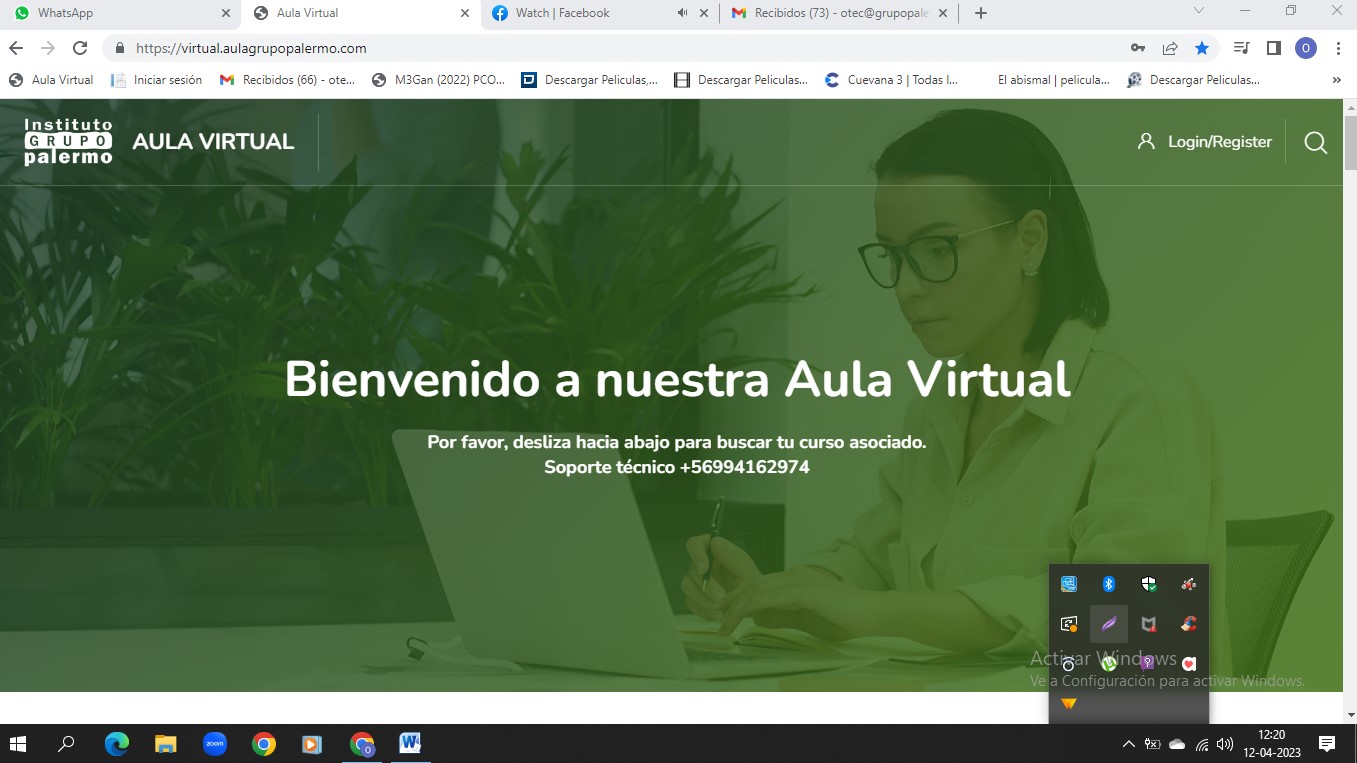 2. loguerase en parte superior derecha con su Rut sin putos con guion y digito verificador y su contraseña asignada al momento de matricularloUna vez ingresado con el paso anterior buscar el curso al cual asistirá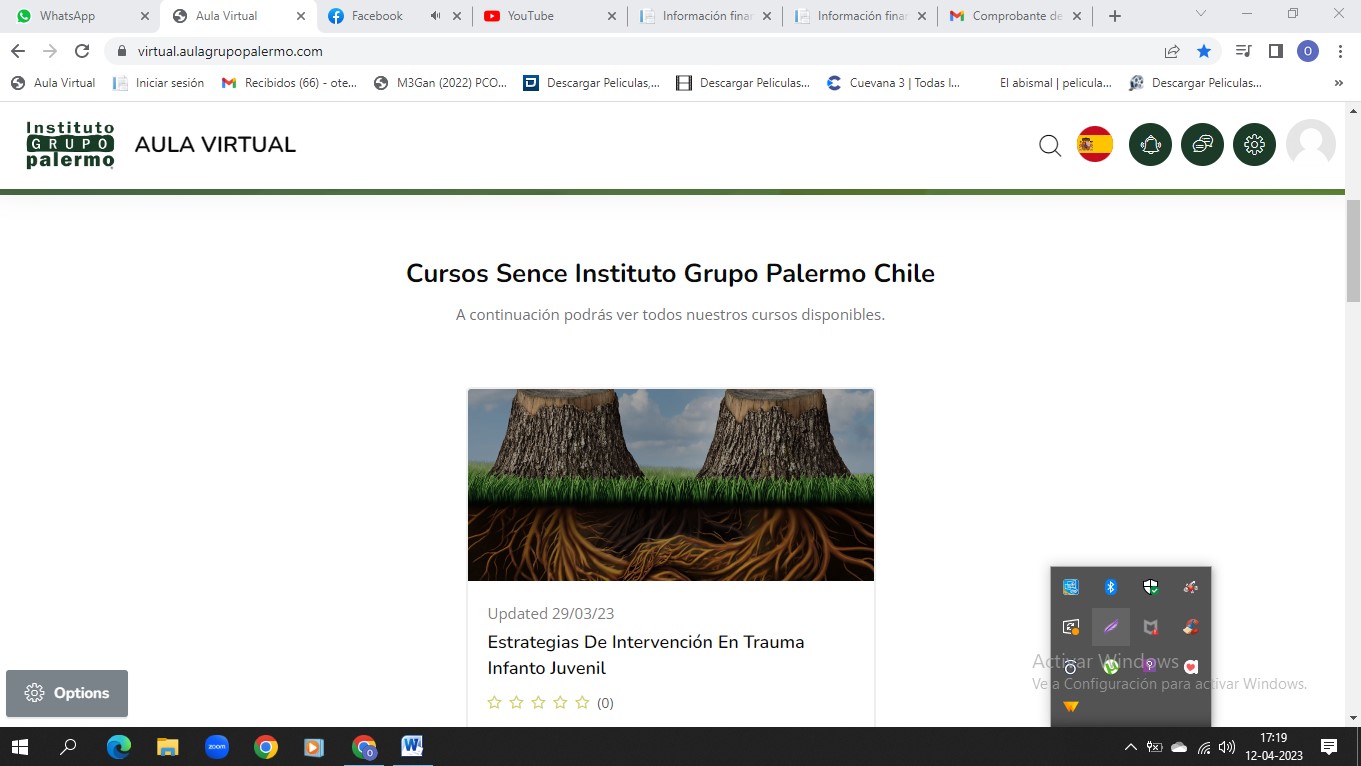 Para ingresar a su curso debe acceder con su clave única pinchando sobre el icono asignadoAl haber hecho el paso anterior se desplegara la siguiente pantalla con información propia del curso, para entrar ala clase via zoom pinchar acceso a clase y el link que se desplegara con el acceso a zoom.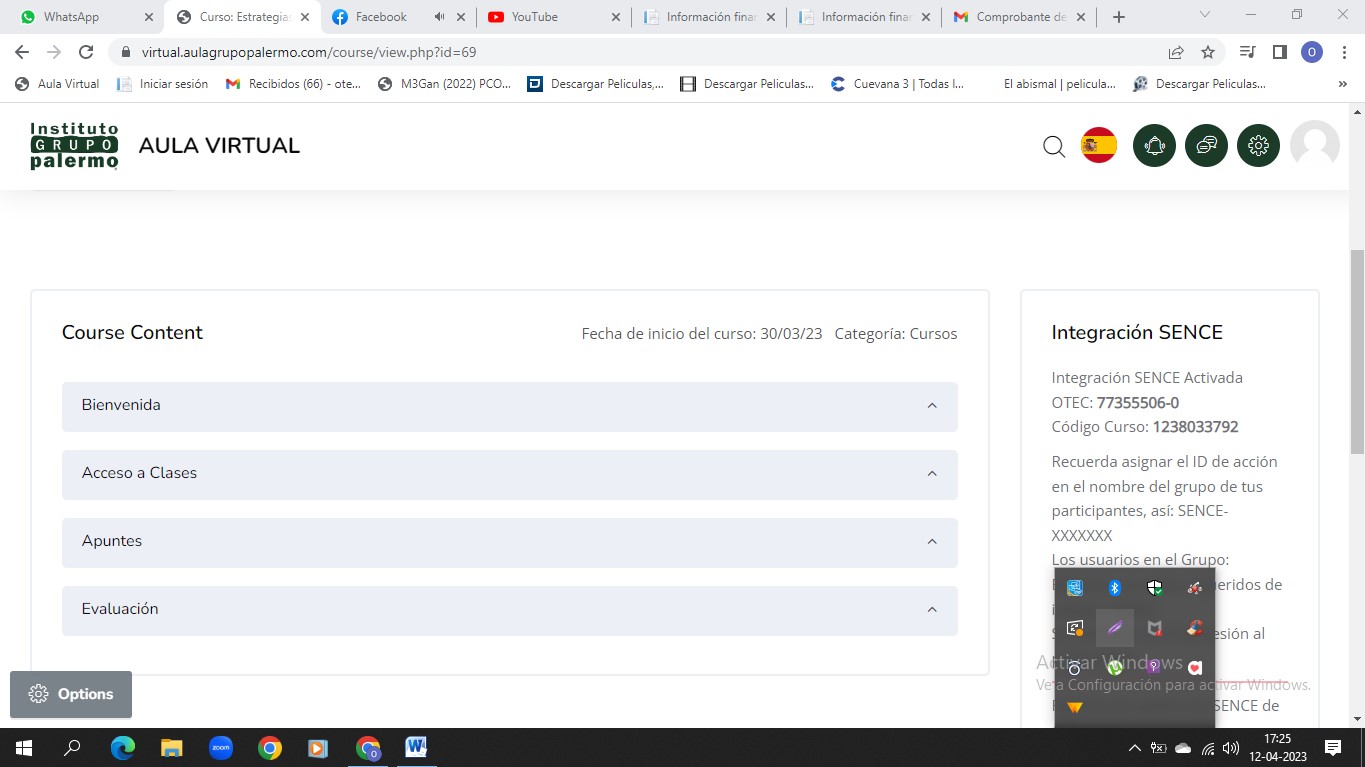 